РОЗПОРЯДЖЕННЯМІСЬКОГО ГОЛОВИм. СумиВідповідно до постанови Кабінету Міністрів України від 09.03.2006 
№ 268 «Про упорядкування структури та умов оплати праці працівників апарату органів виконавчої влади, органів прокуратури, судів та інших органів», розпорядженням міського голови від 15.01.2021 № 20-к «Про Порядок преміювання працівників апарату та виконавчих органів Сумської міської ради на 2021 рік», Положення про преміювання та надання матеріальної допомоги працівникам департаменту забезпечення ресурсних платежів Сумської міської ради, затвердженого колективним договором, на підставі подання про преміювання та керуючись пунктом 20 частини четвертої статті 42 Закону України «Про місцеве самоврядування в Україні»,	       Виплатити премію з нагоди свята Міжнародного жіночого дня, в межах затвердженого фонду преміювання та економії фонду заробітної плати, заступнику директора департаменту – начальнику управління майна Департаменту забезпечення ресурсних платежів Сумської міської ради Михайлик Тетяні Олексіївні, у розмірі посадового окладу.Міський голова		О.М. ЛисенкоАнтоненко 700-404Розіслати: Клименку Ю.М.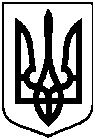 від 09.03.2021   № 85-ксПро преміювання заступника директора департаменту – начальника управління майна Департаменту забезпечення ресурсних платежів Сумської міської ради з нагоди свята Міжнародного жіночого дня 